                   Квест - игра «Зов джунглей»«Вечером в среду, после обеда,Сон для усталых взрослых людей,Мы приглашаем, всех кто отчаянв дикие Джунгли скорей!»Так когда-то начиналась детская развлекательная программа «Зов джунглей». Весело, интересно и с пользой для здоровья проходит лето  и в нашем детском саду «Сибирячок». В рамках реализации плана летне-оздоровительных мероприятий 8 июля прошел квест для детей старшего дошкольного возраста «Зов Джунглей».Старый друг папуас Тумба – Юмба прислал детям письмо с просьбой о помощи и картой своего Острова. 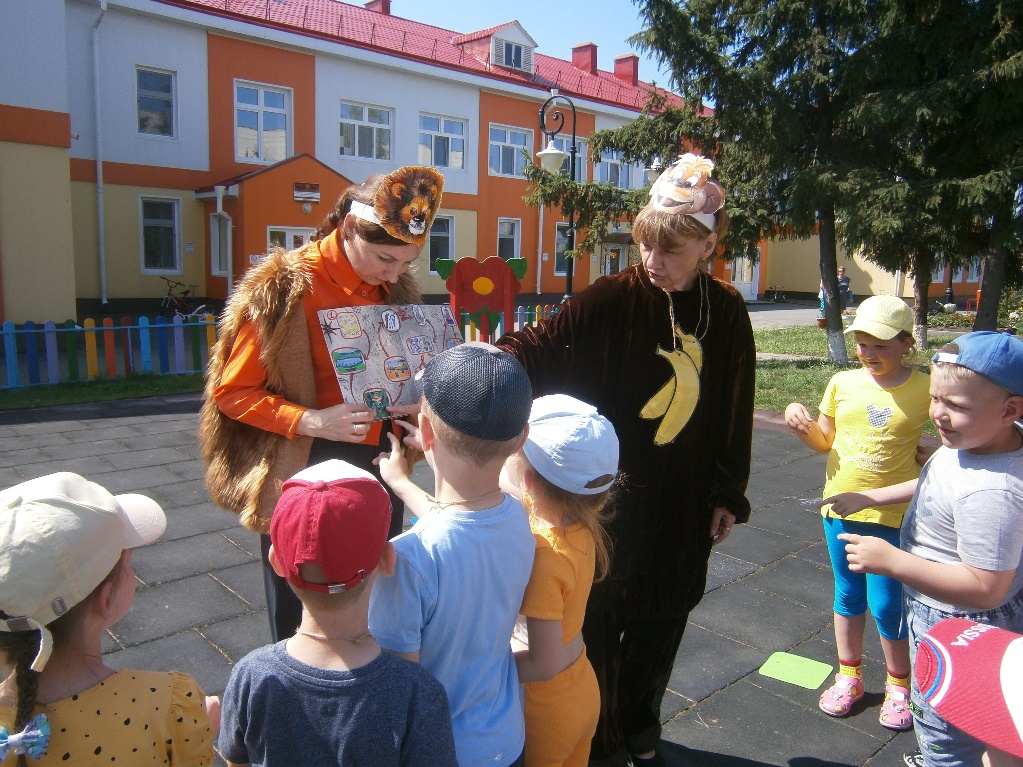 Так и начались приключения ребят, которые с приходом Льва и Обезьяны разделились  две команды:  «Травоядные» и «Хищники», и  в упорной борьбе показали свою ловкость, стремление к победе и чувство ответственности за своих друзей. 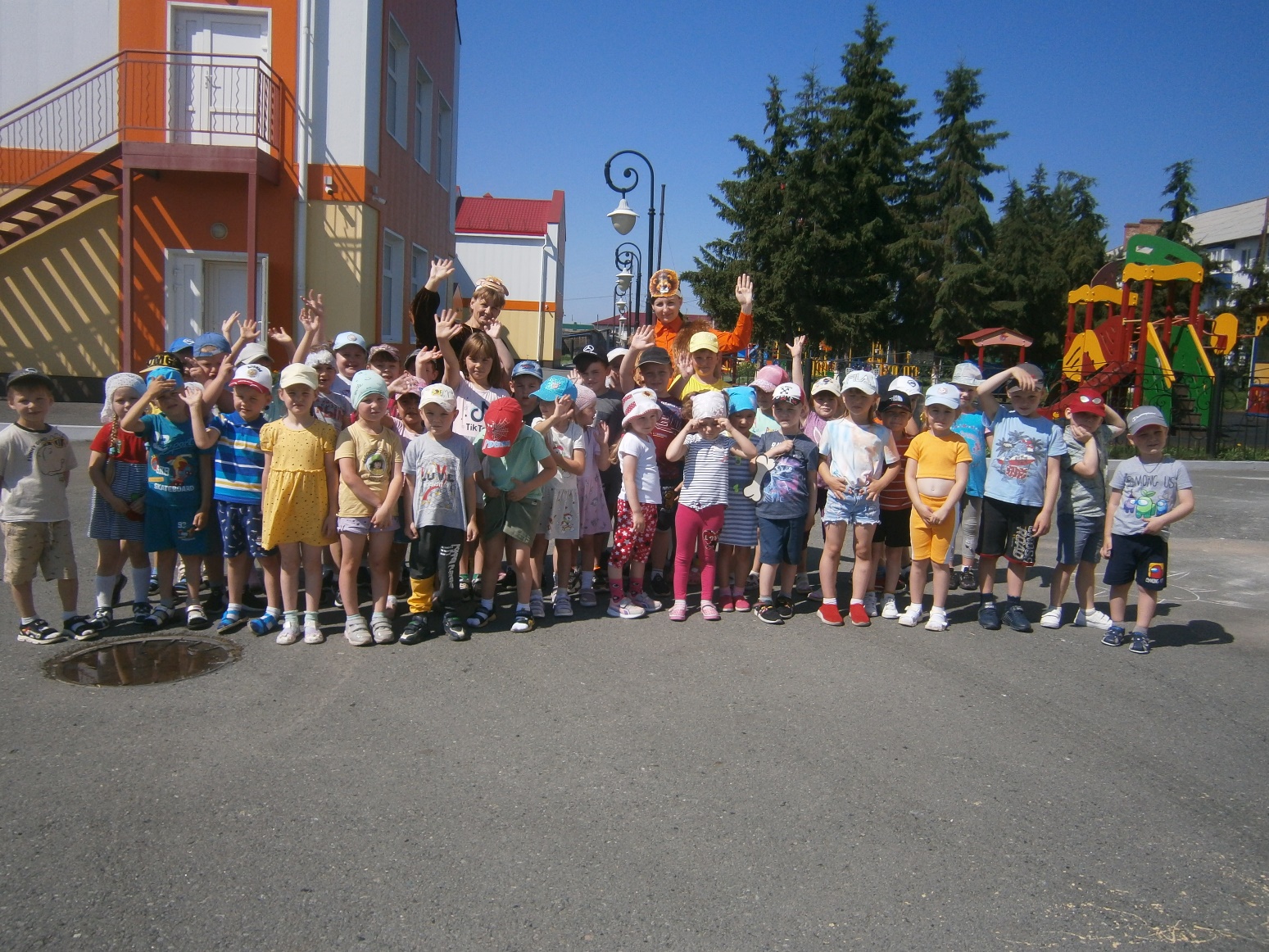 Очень нравятся ребятам  окунуться в джунгли. Дети знакомятся с растительным миром, со средой обитания животных с населением, которое живёт в непролазных джунглях и многое другое.Сигналом начала каждого конкурса были слова ведущих «Джунгли...», а дети хором отвечали «Зовут!»  И веселый самолетик быстро доставил ребят в джунгли, 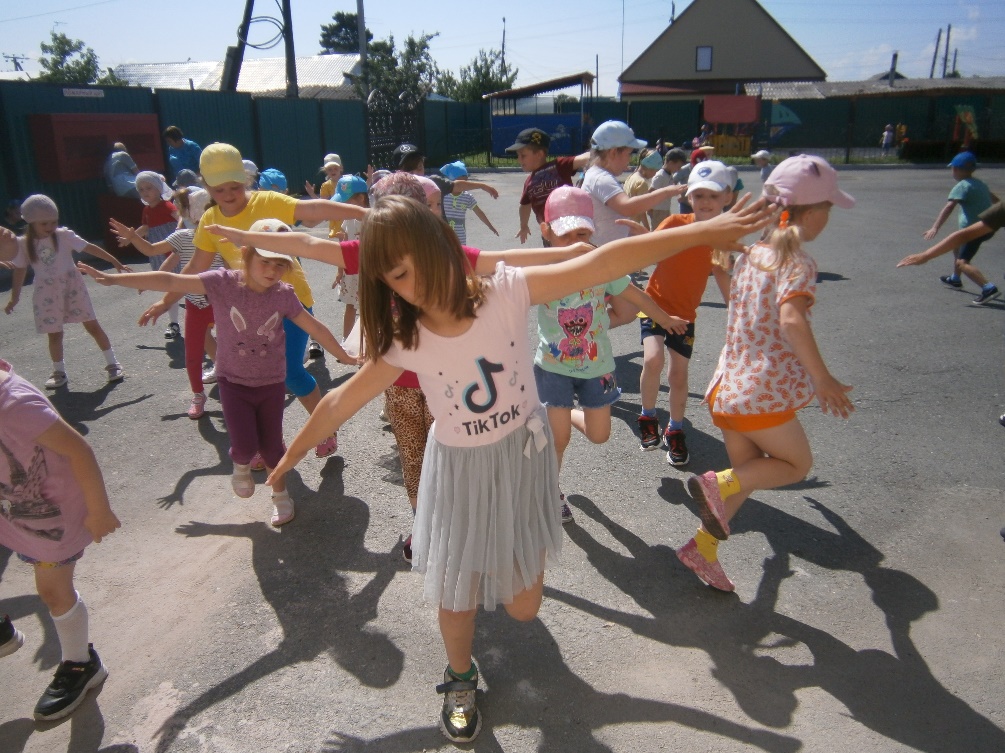 где все вместе, дети и  животные танцевали задорную «Зверобику».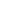 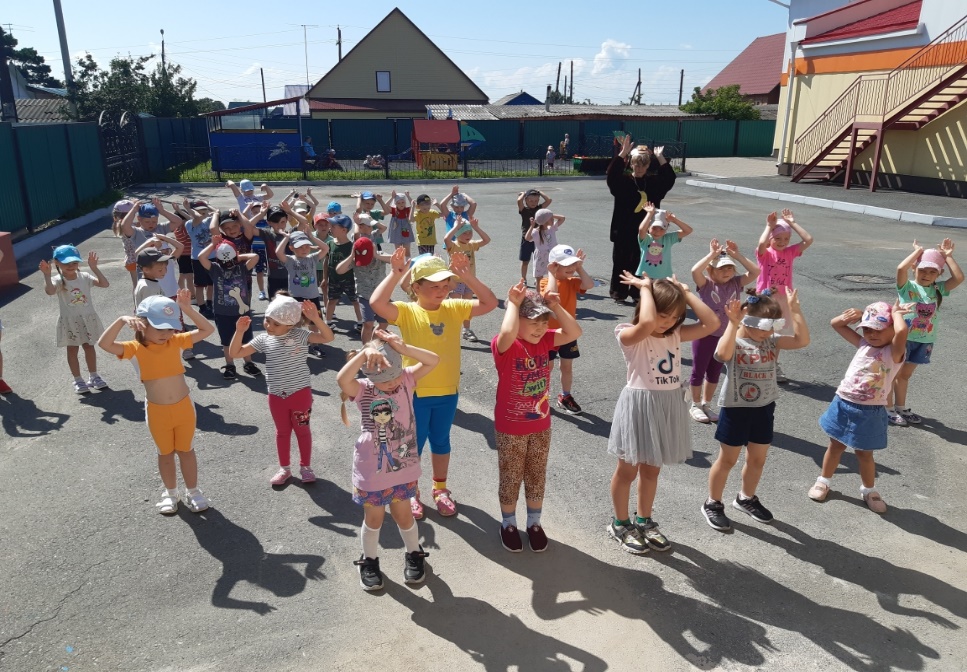 У каждой команды был свой  девиз  и приветствие,  отважный капитан, который смело,  вёл свою команду к победе.  Дети отгадывали загадки о животных…   Преодолевали препятствия пробирались через болото, быстро шагая по кочкам…   старались не промочить ноги.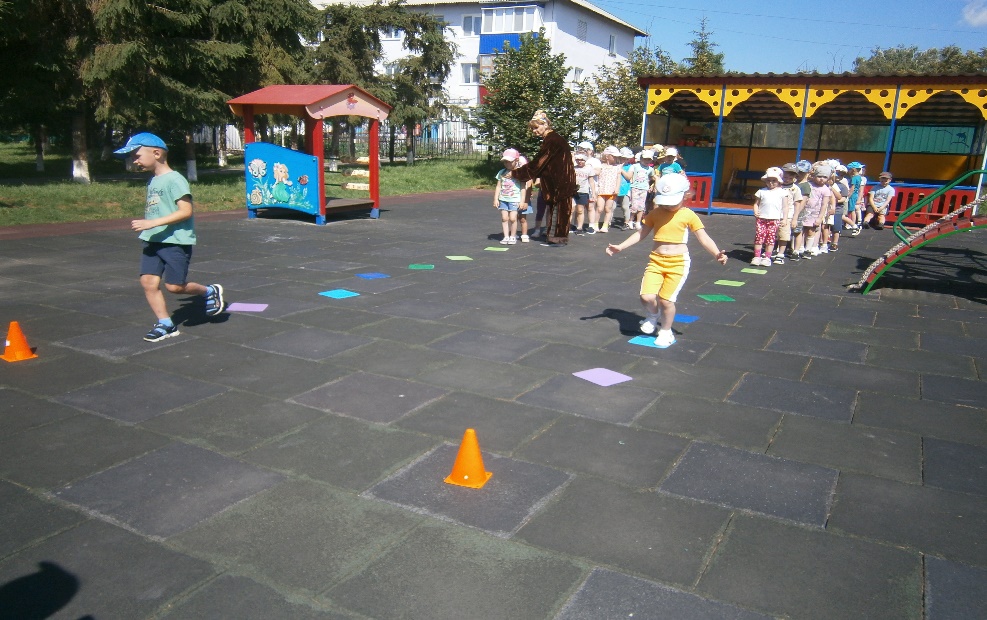 Следуя строго по стрелочкам они пробирались через туннель в конкурсе «Преодолей джунгли»…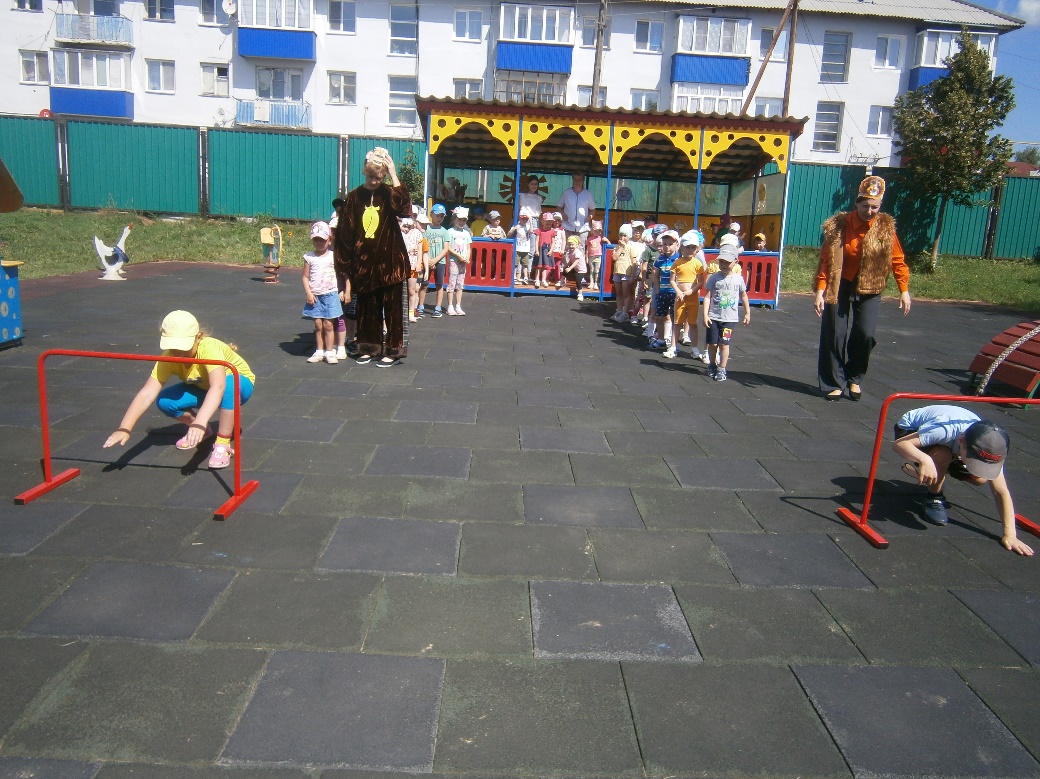 Очень понравилась детям  конкурсы «Рыбалка», где без удочки можно было поймать огромную рыбу…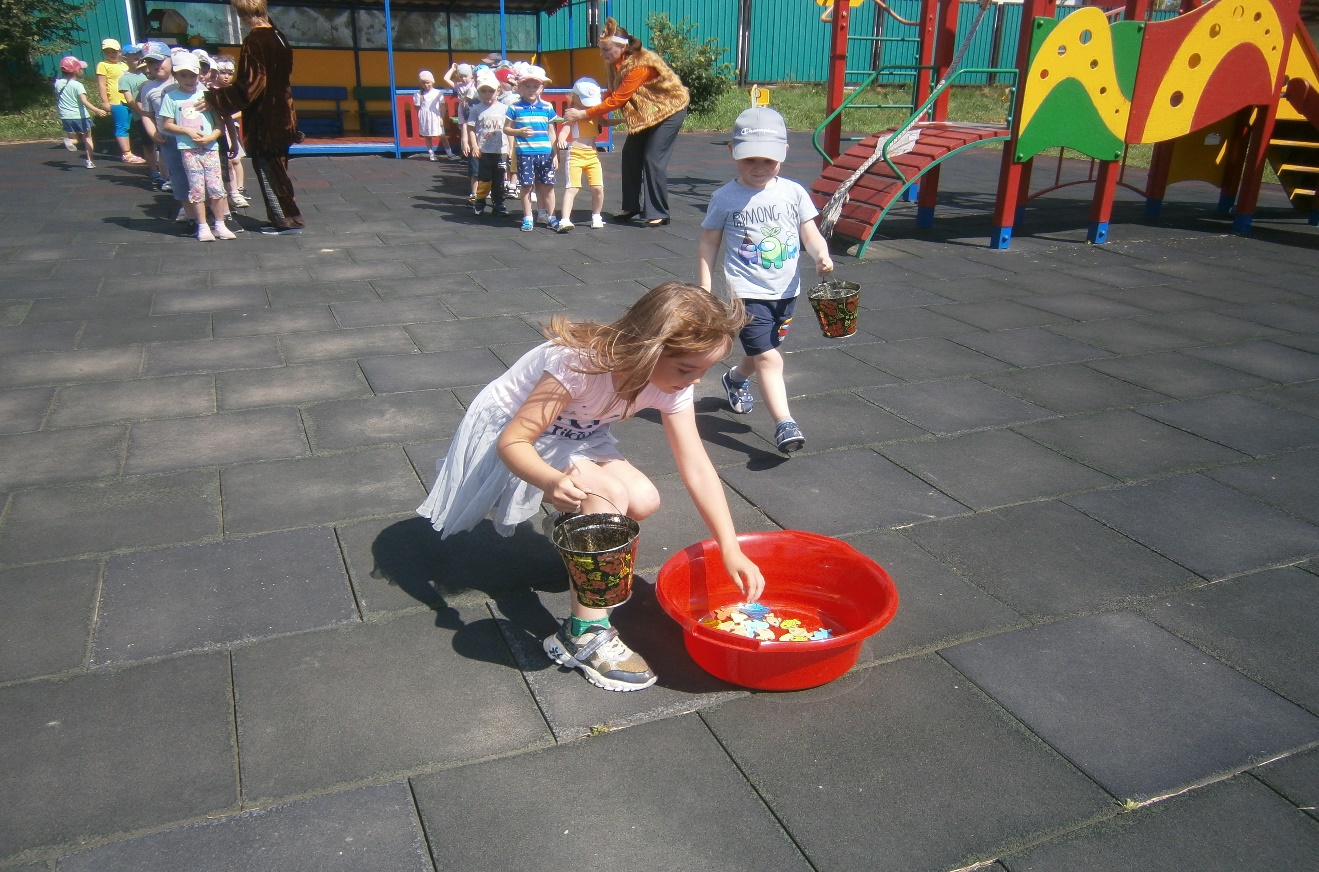 И конкурс «Охотники», где нужно было показать меткость и сбить мешочком игрушку.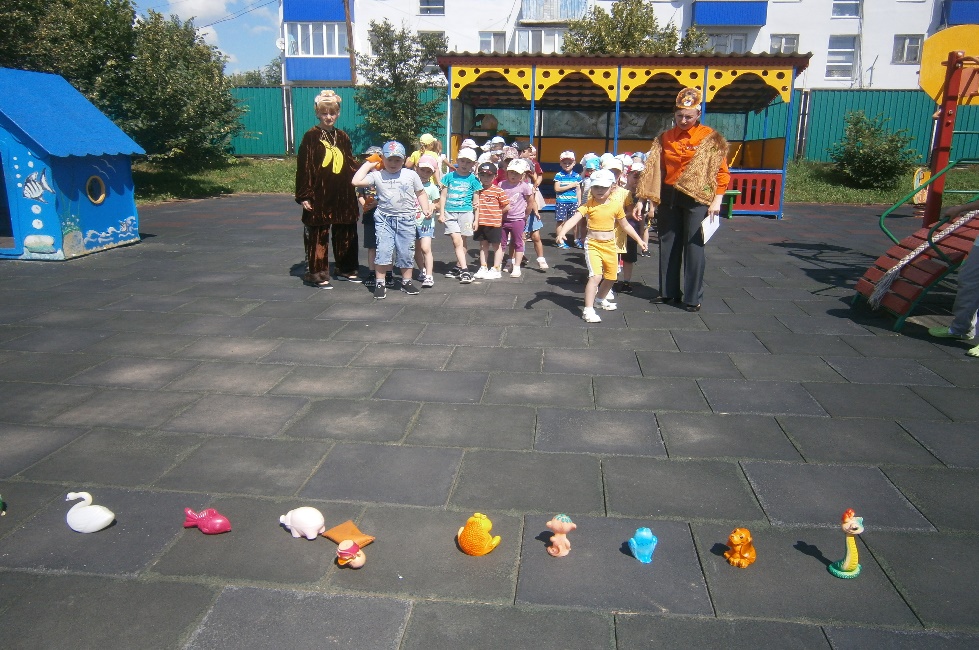 В  конкурсе «Кенгуру. Ру» капитаны соревновались в прыжках на мяче прыгунчике. 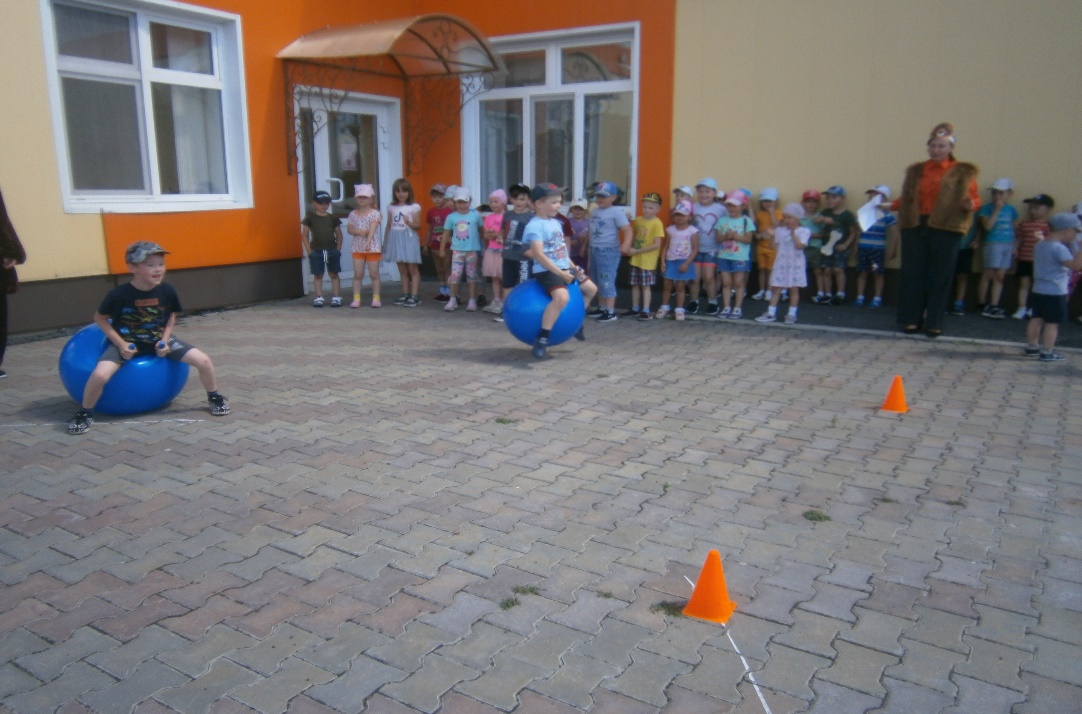  Самым простым был конкурс «Овощи и фрукты», где детям нужно было  всей командой быстро рассортировать фрукты и овощи по корзинкам….  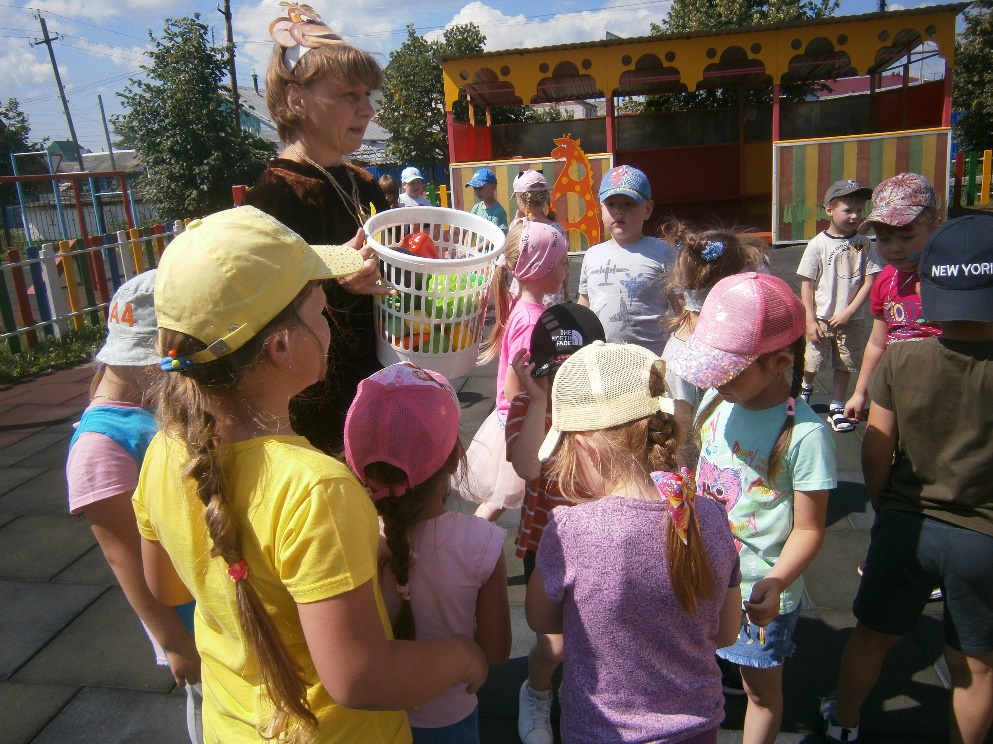 А самым сложным был конкурс «Падающая башня» нужно было построить жилище для животных, но помешал ветер…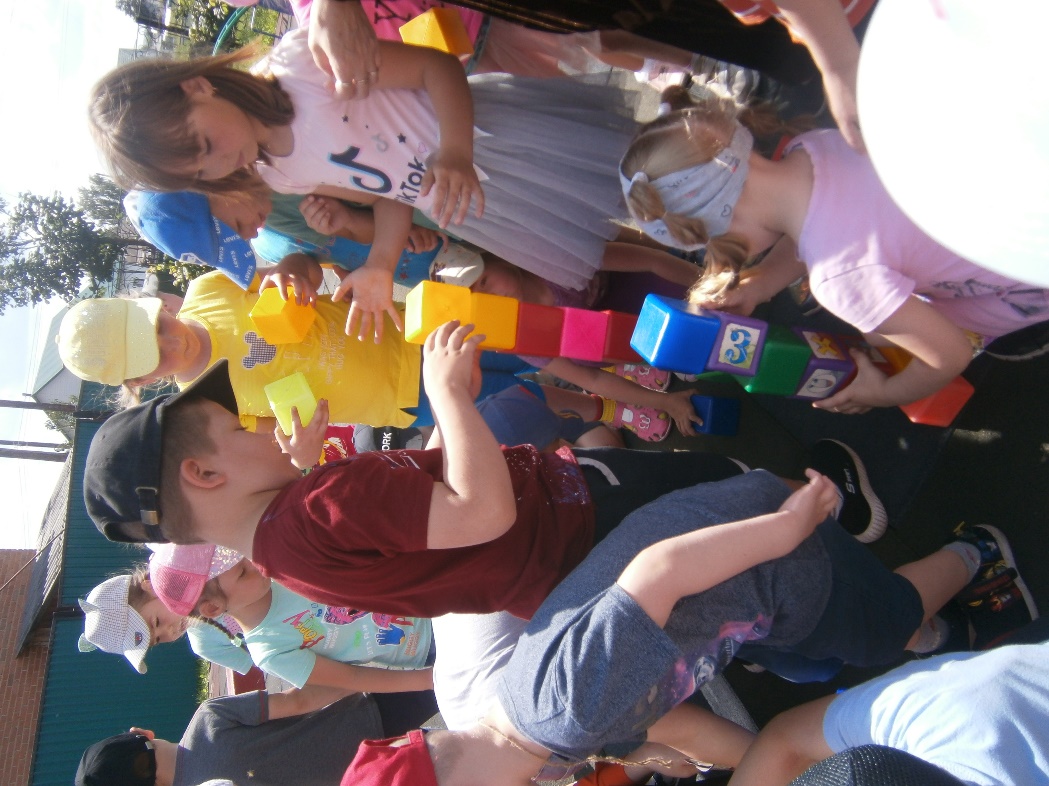 Если в конкурсе побеждали  «Травоядные»,  им вручали бутафорский «банан» как одно очко. Когда выигрывали  «Хищники» — им вручали бутафорскую «кость»…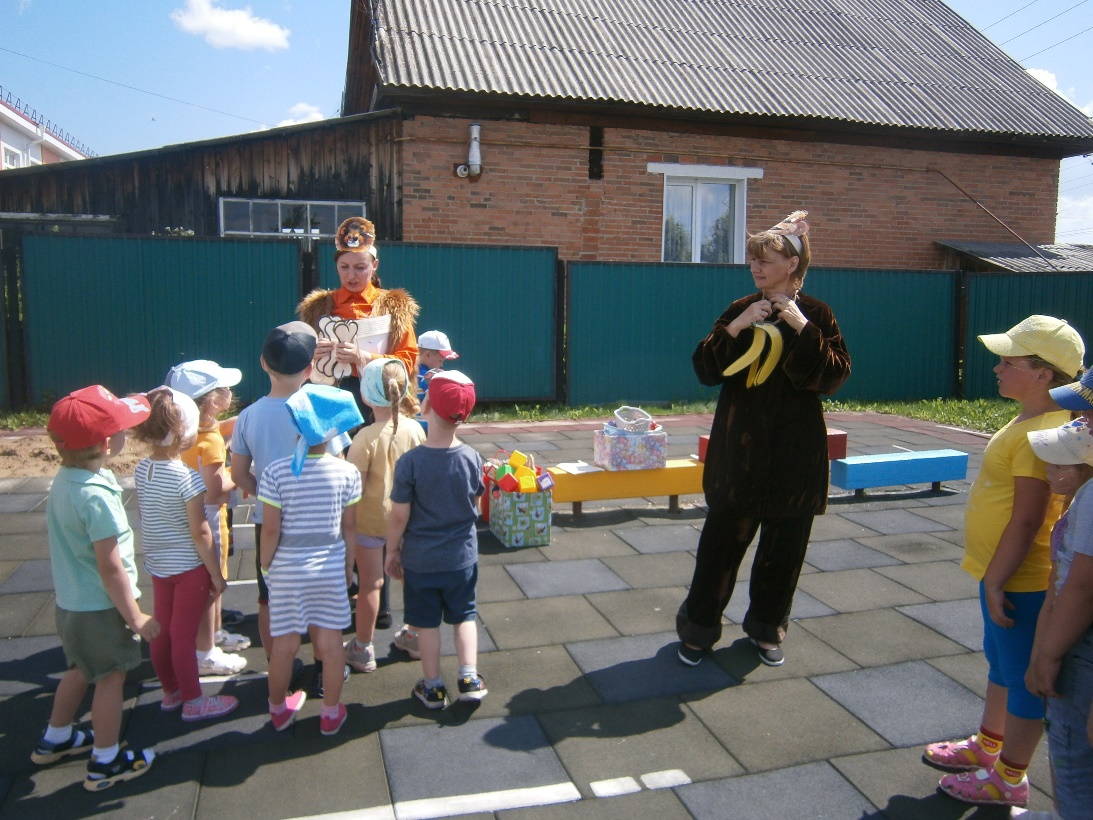 Несмотря на то, что команды, то выигрывали, то проигрывали, победила «Дружба».  На протяжении всей игры дети показали свою взаимовыручку, умение  помогать друг другу, работать командами.Участие в игре «Зов джунглей» стало настоящим праздником для наших воспитанников! Все зарядились позитивом, было здорово, участники получили памятные эмблемы от Тумбы – Юмбы.  Игра прошла на высоком эмоциональном уровне дети весёлые, довольные с большими впечатлениями ещё долго обсуждали это мероприятие.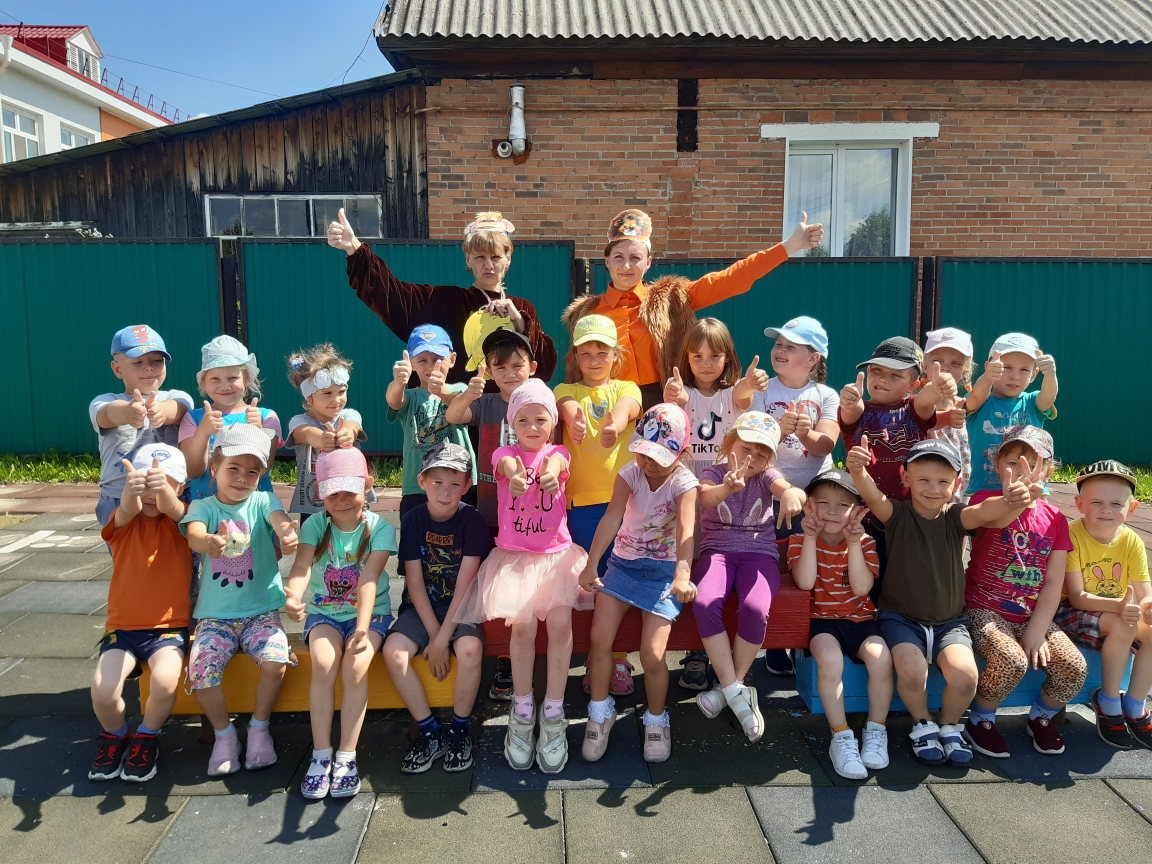 СОМОВА Т.Ю. - музыкальный руководительМАДОУ АР д/с «Сибирячок» корпус №1